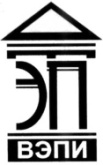 Автономная некоммерческая образовательная организациявысшего образования«Воронежский экономико-правовой институт»(АНОО ВО «ВЭПИ»)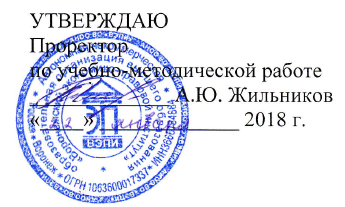 РАБОЧАЯ ПРОГРАММА ДИСЦИПЛИНЫ (МОДУЛЯ)	Б1.Б.29 Дифференциальная психология	(наименование дисциплины (модуля))	37.03.01 Психология	(код и наименование направления подготовки)Направленность (профиль) 	Психология		(наименование направленности (профиля))Квалификация выпускника 	Бакалавр		(наименование квалификации)Форма обучения 	Очная, заочная		(очная, очно-заочная, заочная)Воронеж 2018Рабочая программа дисциплины (модуля) разработана в соответствии с требованиями ФГОС ВО, утвержденного приказом Минобрнауки России от 07.08.2014 № 946, учебным планом по направлению подготовки 37.03.01 Психология направленность (профиль) «Психология», год начала подготовки – 2018.Рабочая программа рассмотрена и одобрена на заседании кафедры психологии.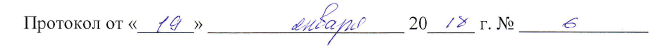 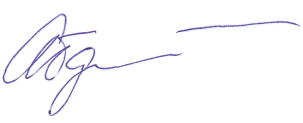 Заведующий кафедрой                                                       Л.В. АбдалинаРазработчики: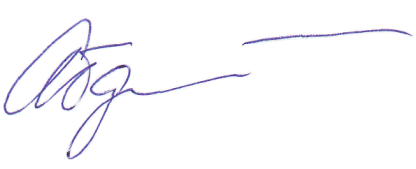 Профессор                                                                                        Л.В. Абдалина 1. Цель дисциплины (модуля)Целью изучения дисциплины (модуля) «Дифференциальная психология» является формирование у обучающихся способности к применению психологических технологий в научно-практических областях психологии на основе научной информации, российского и зарубежного опыта с учетом  индивидуальных различий личности. 2. Задачи дисциплины (модуля)2.1. Способствовать формированию представлений  об основах проведения психологических исследований  с учетом особенностей индивидуальных различий личности. 2.2. Способствовать формированию умения объяснять этапы формирования индивидуальных различий  личности профессионала и карьерного развития.2.3. Способствовать формированию навыков проведения психологических исследований индивидуальных различий личности на основе применения общепрофессиональных знаний и умений в различных научных и научно-практических областях психологии.3. Место дисциплины (модуля) в структуре образовательной программы высшего образованияДисциплина «Дифференциальная психология» относится базовой части дисциплин учебного плана. Для изучения данной дисциплины необходимы знания, умения и навыки, формируемые предшествующими дисциплинами: «Философия», «Профессиональная этика», «Общая психология», «Психология развития и возрастная психология», «Педагогическая психология», «Общий психологический практикум», «Социальная психология». Перечень последующих дисциплин, для которых необходимы знания, умения и навыки, формируемые данной дисциплиной: «Психология личности», «Конфликтология», «Социализация личности», «Основы консультативной психологии», «Психология управления персоналом».4. Перечень планируемых результатов обучения по дисциплине (модулю), соотнесённых с планируемыми результатами освоения образовательной программы высшего образованияИзучение дисциплины «Дифференциальная психология» направлено на получение знаний о:становление знания о темпераменте и характере;подходах к изучению темперамента и характера;связи темперамента со свойствами личности;интеллекте и способностях; теории способностей и интеллектаинтегративных исследованиях индивидуальности в современной психологии.Процесс изучения дисциплины (модуля) «Дифференциальная психология» направлен на формирование у обучающихся следующих компетенций:5. Структура и содержание дисциплины (модуля)5.1. Структура дисциплины (модуля)5.1.1. Объем дисциплины (модуля) и виды учебной работы по очной форме обучения5.1.2. Объем дисциплины (модуля) и виды учебной работы по заочной форме обучения5.2. Содержание дисциплины (модуля)5.2.1. Содержание дисциплины (модуля) по очной форме обученияТема 1. Дифференциальная психология как выражение традиционного подхода в психологии личности. - 7ч. Лекции – 2 ч. Содержание: Дифференциальная психология как наука. Области пересечения с другими науками, роль в практической психологии. Этапы развития дифференциальной психологии. Донаучный этап, естественный и гуманитарный периоды. Взаимодействие научных парадигм. Донаучное знание (краниоскопия, характерология, графология, физиогномика). Предпосылки превращения дифференциальной психологии в отдельную науку. Понятие психологической нормы. Направления дифференциально-психологических исследований.Практические занятия – 4 ч.Контрольные вопросы:1.	Предпосылки возникновения дифференциальной психологии.2.	Что послужило источником интереса к индивидуальным различиям?3.	Как соотносится дифференциальная психология с другими отраслями психологии?4.	Вариативность каких свойств прежде всего интересовала исследователей?5.	Какие основные задачи дифференциальной психологии и как они соотносятся с её предметом?Занятия в интерактивной форме проводятся в виде дискуссии при рассмотрении содержания тем докладов:1.	Понятие психологической нормы.2.	Направления дифференциально-психологических исследований.Тема 2. Становление знания о темпераменте и характере.- 7ч.Лекции – 2 ч. Содержание: Классификация методов дифференциальной психологии. Группа общенаучных методов: наблюдение, эксперимент, моделирование. Достоинства и недостатки методов. Психогенетические методы: генеологический, метод приемных детей, близнецовый. Исторические методы: биографический, дневниковый, автобиография. Собственно психологические методы: интроспективные, психофизиологические, социально-психологические, возрастнопсихологические, анализ продуктов деятельности, тестирование, психосемантические, L-,T-,Q-данные. Приемы и способы научной классификации.Практические занятия – 4 ч.Контрольные вопросы:1.По какому принципу классифицируются методы дифференциальной психологии.2.Назовите достоинства и недостатки методов.3.Перечислите и охарактеризуйте приемы и способы научной классификации.Темы докладов и научных сообщений:1.	Достоинства и недостатки методов дифференциальной психологии.2.	Психогенетические методы: генеологический, метод приемных детей, близнецовыйТема 3. Подходы к изучению темперамента и характера.- 8ч. Лекции – 2 ч. Содержание: Взаимодействие среды и наследственности. Биогенетические, социогенетические, двухфакторные теории; учение Л.С. Выготского. Современное понимание наследственности и среды. Теория Бронфенбреннера об экологии развития ребенка. Понятия индивида, личности, интегральной индивидуальности (В.С. Мерлин). Структура индивидуальности в различных подходах. Дифференциальная психофизиология как научная база психологии индивидуальных различий. Специальная теория интегральной индивидуальности (В.М. Русалов).Практические занятия – 4 ч.Контрольные вопросы:1.	Какими основными статистическими понятиями оперируют исследователи индивидуальных различий?2.	Как связана сила нервной системы и чувствительность?3.	Теория интегральной индивидуальности.4.	Структура индивидуальности в различных подходах.Занятия в интерактивной форме проводятся в виде дебатов  при рассмотрении содержания тем докладов:Темы докладов и научных сообщений:1.	Понятие личности в психологии.2.	Теория Бронфенбреннера об экологии развития ребенка.Тема 4. Связь темперамента со свойствами личности. - 8ч.Лекции – 2 ч. Содержание: Асимметрия полушарий и ее проявления. Понятия церебрального доминирования и доминирования руки. Формирование асимметрии в онтогенезе. Темперамент как свойство индивидуальности. Гуморальные, конституциональные и психологические теории. Конституциональная гипотеза. Типологии Э. Кречмера, У. Шелдона, Я. Стреляу, В.М. Русалова.Практические занятия – 4 ч.Контрольные вопросы:1. Назовите типы ассиметрий.2. Какова история исследований функциональной ассиметрии мозга?3. Как функциональная ассиметрия мозга определяет индивидуальные различия?Темы докладов и научных сообщений:1.	В чём заключается основной недостаток соматотипических концепций?2.	Что общего и отличного в концепциях Э. Кречмера У. ШелдонаТема 5. Понятие о характере. Типологии характера - 8ч.Лекции – 2 ч. Содержание: Место характера в структуре индивидуальности. Соотношение характера и темперамента. Психология характера в работах А.Ф. Лазурского. Понятия экзо- и эндопсихики. Типология характера Г. Хейманса–Р. ЛеСенна. Активность, эмоциональность и первичность – вторичность как основания для выделения типов. Характер как ответ личности на фрустрацию. Понятие акцентуации характера, их развитие. Взгляды К. Леонгарда, А.Е. Личко. Формирование характера.Практические занятия – 4 ч.Контрольные вопросы:1. Понятие характера в психологии.2. Понятие акцентуации характера.3. Соотношение характера и темперамента.4. Понятие фрустрации.5. Как формируется характер?Темы докладов и научных сообщений:1.	Взгляды К. Леонгарда, А.Е. Личко на формирование характера.2.	Психология характера в работах А.Ф. Лазурского. Понятия экзо- и эндопсихики.Тема 6. Интеллект и способности. Теории способностей и интеллекта -8ч.Лекции – 2 ч. Содержание: Теории способностей. Структура (задатки и операции) и характеристики (качество, уровень) способностей. Исследования интеллектуальных способностей. Факторные теории интеллектов (Ч. Спирмен, Д. Гилфорд, Дж. Келли). Теории множественности интеллектов. Источники вариативности интеллекта. Практические занятия – 4 ч.Контрольные вопросы:1.Какие существуют теории способностей.2.Перечислите и охарактеризуйте методики исследования интеллектуальных способностей.Занятия в интерактивной форме проводятся в виде круглого стола по вопросам критики измерений интеллекта с использованием IQ при рассмотрении содержания тем докладов. Презентация.Темы докладов и научных сообщений:1. В чем заключается критика измерений интеллекта с использованием IQ?2. Как объясняются устойчивость и изменчивость тестовых показателей интеллекта?3. Какова роль наследственности и среды в детерминации интеллектуальных различий?Тема 7. Предпосылки гениальности - 8ч.Лекции – 2 ч. Содержание: Классификация как научный метод. Понятия одаренности и гениальности. Теории гениальности. Метод патографии (изучения болезней) великих людей прошлого. Гениальность как результат взаимодействия социальных и биологических факторов. Значение исключительной одаренности. Становление в детско-подростково-юношеском периоде твердых ценностных установок. Выбор деятельности в соответствии с индивидуальными дарованиями, которые имеются у каждого человека. Оптимальные условия для развития дарований. Наличие благоприятных социальных условий (социального заказа, «спроса») для самореализации. Проблема теории гениальности и психодиагностики креативности.Практические занятия – 4 ч.Контрольные вопросы:1.	Дайте определение понятию одаренности и гениальности.2.	Предпосылки гениальности в работах В.П. Эфроимсона.3.	Как соотносится между собой взаимодействия социальных и биологических факторов на развитие гениальности?4.	Как формулируется понятие одаренности и гениальности.?5.	Чем характеризуются оптимальные условия для развития дарований?6.	Каковы основные элементы метода патографии (изучения болезней) великих людей прошлого?Темы докладов и научных сообщений:1.	Проблема теории гениальности и психодиагностики креативности.2.	Оптимальные условия для развития дарований.3.	Выбор деятельности в соответствии с индивидуальными дарованиями, которые имеются у каждого человека.Тема 8. Интегративные исследования индивидуальности в современной психологии. - 8ч.Лекции – 2 ч. Содержание: Черты как психологическая категория. Способы выделения черт. Первые попытки выделить факторную структуру личности. Теория черт, разработанная Г. Айзенком. Теория черт личности в теории Кеттелла. Модель Большой Пятерки и подтверждения ее валидности и надежности. Достоинства и недостатки подхода с позиции черт. Прогностическая сила черт, уравнение спецификации Р. Кеттелла.Практические занятия – 4 ч.Контрольные вопросы:1.	С чем связано многообразие теорий индивидуальности в отечественной психологии? 2.	Что такое черта личности?3. Какие виды черт были выделены Г. Олпортом, Р. Кеттеллом и в чём их специфика?4. Какие статистические методы использовали Г. Айзенк и Р. Кеттелл для построения собственной теории личности?5. Каким образом были получены пять «суперфакторов» личности?Темы докладов и научных сообщений:1.	Как изменяются черты личности с возрастом?2.	Прогностическая сила черт, уравнение спецификации Р. Кеттелла.Тема 9. Концепция «Интегральной индивидуальности».  Индивидуальный стиль деятельности. - 6ч.Лекции – 2 ч. Содержание: Пол в структуре индивидуальности. Биологический и психологический пол. Теории развития половой идентичности (психоанализ, бихевиоризм, теории социального научения). Эволюционная теория пола В.А. Геодакяна. Понятие полового диморфизма, дипсихизма, дихрономорфизма. Взаимодействие программ репродуктивного поведения и выхаживания потомства. Этология пола. Нейроандрогенетическая теория Л. Эллиса. Программы поведения, находящиеся под андрогенетическим контролем. Половые различия в психологических качествах.Практические занятия – 2 ч.Контрольные вопросы:1.	Назовите авторов, кто занимался изучением индивидуального стиля.2.	Почему возникла необходимость изучения когнитивных стилей?3.	Чем отличаются понятия «познавательный» и «когнитивный» стиль деятельности?4.	Как проявляется противоречивость трактовки понятия стиль представителями различных дисциплин?5.	В чем заключается специфика дифференциально-психологической концепции стиля?6.	Как характеризуется фреймовая структура стилевой сферы индивидуальности?7.	Каковы основные положения концепции психологической дифференциации?8.	Каковы основные параметры единой концепции стиля человека?Темы докладов и научных сообщений:1.	Половые различия в психологических качествах.2.	Эволюционная теория пола В.А. Геодакяна.5.2.2. Содержание дисциплины (модуля) по заочной форме обученияТема 1. Дифференциальная психология как выражение традиционного подхода в психологии личности. - 7ч. Лекции – 0,5 ч. Содержание: Дифференциальная психология как наука. Области пересечения с другими науками, роль в практической психологии. Этапы развития дифференциальной психологии. Донаучный этап, естественный и гуманитарный периоды. Взаимодействие научных парадигм. Донаучное знание (краниоскопия, характерология, графология, физиогномика). Предпосылки превращения дифференциальной психологии в отдельную науку. Понятие психологической нормы. Направления дифференциально-психологических исследований.Практические занятия – 0,5 ч.Контрольные вопросы:1.	Предпосылки возникновения дифференциальной психологии.2.	Что послужило источником интереса к индивидуальным различиям?3.	Как соотносится дифференциальная психология с другими отраслями психологии?4.	Вариативность каких свойств прежде всего интересовала исследователей?5.	Какие основные задачи дифференциальной психологии и как они соотносятся с её предметом?Занятия в интерактивной форме проводятся в виде дискуссии при рассмотрении содержания тем докладов:1.	Понятие психологической нормы.2.	Направления дифференциально-психологических исследований.Тема 2. Становление знания о темпераменте и характере.- 7ч.Лекции – 0,5 ч. Содержание: Классификация методов дифференциальной психологии. Группа общенаучных методов: наблюдение, эксперимент, моделирование. Достоинства и недостатки методов. Психогенетические методы: генеологический, метод приемных детей, близнецовый. Исторические методы: биографический, дневниковый, автобиография. Собственно психологические методы: интроспективные, психофизиологические, социально-психологические, возрастнопсихологические, анализ продуктов деятельности, тестирование, психосемантические, L-,T-,Q-данные. Приемы и способы научной классификации.Практические занятия – 0,5 ч.Контрольные вопросы:1.По какому принципу классифицируются методы дифференциальной психологии.2.Назовите достоинства и недостатки методов.3.Перечислите и охарактеризуйте приемы и способы научной классификации.Темы докладов и научных сообщений:1.	Достоинства и недостатки методов дифференциальной психологии.2.	Психогенетические методы: генеологический, метод приемных детей, близнецовыйТема 3. Подходы к изучению темперамента и характера.- 7,5ч. Лекции – 0,5 ч. Содержание: Взаимодействие среды и наследственности. Биогенетические, социогенетические, двухфакторные теории; учение Л.С. Выготского. Современное понимание наследственности и среды. Теория Бронфенбреннера об экологии развития ребенка. Понятия индивида, личности, интегральной индивидуальности (В.С. Мерлин). Структура индивидуальности в различных подходах. Дифференциальная психофизиология как научная база психологии индивидуальных различий. Специальная теория интегральной индивидуальности (В.М. Русалов).Практические занятия – 1 ч.Контрольные вопросы:1.	Какими основными статистическими понятиями оперируют исследователи индивидуальных различий?2.	Как связана сила нервной системы и чувствительность?3.	Теория интегральной индивидуальности.4.	Структура индивидуальности в различных подходах.Занятия в интерактивной форме проводятся в виде дебатов  при рассмотрении содержания тем докладов:Темы докладов и научных сообщений:1.	Понятие личности в психологии.2.	Теория Бронфенбреннера об экологии развития ребенка.Тема 4. Связь темперамента со свойствами личности. – 7,5ч.Лекции – 0,5 ч. Содержание: Асимметрия полушарий и ее проявления. Понятия церебрального доминирования и доминирования руки. Формирование асимметрии в онтогенезе. Темперамент как свойство индивидуальности. Гуморальные, конституциональные и психологические теории. Конституциональная гипотеза. Типологии Э. Кречмера, У. Шелдона, Я. Стреляу, В.М. Русалова.Практические занятия – 1 ч.Контрольные вопросы:1. Назовите типы ассиметрий.2. Какова история исследований функциональной ассиметрии мозга?3. Как функциональная ассиметрия мозга определяет индивидуальные различия?Темы докладов и научных сообщений:1.	В чём заключается основной недостаток соматотипических концепций?2.	Что общего и отличного в концепциях Э. Кречмера У. ШелдонаТема 5. Понятие о характере. Типологии характера – 7,5ч.Лекции – 0,5 ч. Содержание: Место характера в структуре индивидуальности. Соотношение характера и темперамента. Психология характера в работах А.Ф. Лазурского. Понятия экзо- и эндопсихики. Типология характера Г. Хейманса–Р. ЛеСенна. Активность, эмоциональность и первичность – вторичность как основания для выделения типов. Характер как ответ личности на фрустрацию. Понятие акцентуации характера, их развитие. Взгляды К. Леонгарда, А.Е. Личко. Формирование характера.Практические занятия – 1 ч.Контрольные вопросы:1. Понятие характера в психологии.2. Понятие акцентуации характера.3. Соотношение характера и темперамента.4. Понятие фрустрации.5. Как формируется характер?Темы докладов и научных сообщений:1.	Взгляды К. Леонгарда, А.Е. Личко на формирование характера.2.	Психология характера в работах А.Ф. Лазурского. Понятия экзо- и эндопсихики.Тема 6. Интеллект и способности. Теории способностей и интеллекта -8,5ч.Лекции – 0,5 ч. Содержание: Теории способностей. Структура (задатки и операции) и характеристики (качество, уровень) способностей. Исследования интеллектуальных способностей. Факторные теории интеллектов (Ч. Спирмен, Д. Гилфорд, Дж. Келли). Теории множественности интеллектов. Источники вариативности интеллекта. Практические занятия – 1 ч.Контрольные вопросы:1.Какие существуют теории способностей.2.Перечислите и охарактеризуйте методики исследования интеллектуальных способностей.Занятия в интерактивной форме проводятся в виде круглого стола по вопросам критики измерений интеллекта с использованием IQ при рассмотрении содержания тем докладов. Презентация.Темы докладов и научных сообщений:1. В чем заключается критика измерений интеллекта с использованием IQ?2. Как объясняются устойчивость и изменчивость тестовых показателей интеллекта?3. Какова роль наследственности и среды в детерминации интеллектуальных различий?Тема 7. Предпосылки гениальности – 8,5ч.Лекции – 0,5 ч. Содержание: Классификация как научный метод. Понятия одаренности и гениальности. Теории гениальности. Метод патографии (изучения болезней) великих людей прошлого. Гениальность как результат взаимодействия социальных и биологических факторов. Значение исключительной одаренности. Становление в детско-подростково-юношеском периоде твердых ценностных установок. Выбор деятельности в соответствии с индивидуальными дарованиями, которые имеются у каждого человека. Оптимальные условия для развития дарований. Наличие благоприятных социальных условий (социального заказа, «спроса») для самореализации. Проблема теории гениальности и психодиагностики креативности.Практические занятия – 1 ч.Контрольные вопросы:1.	Дайте определение понятию одаренности и гениальности.2.	Предпосылки гениальности в работах В.П. Эфроимсона.3.	Как соотносится между собой взаимодействия социальных и биологических факторов на развитие гениальности?4.	Как формулируется понятие одаренности и гениальности.?5.	Чем характеризуются оптимальные условия для развития дарований?6.	Каковы основные элементы метода патографии (изучения болезней) великих людей прошлого?Темы докладов и научных сообщений:1.	Проблема теории гениальности и психодиагностики креативности.2.	Оптимальные условия для развития дарований.3.	Выбор деятельности в соответствии с индивидуальными дарованиями, которые имеются у каждого человека.Тема 8. Интегративные исследования индивидуальности в современной психологии. – 7,5ч.Лекции – 0,5 ч. Содержание: Черты как психологическая категория. Способы выделения черт. Первые попытки выделить факторную структуру личности. Теория черт, разработанная Г. Айзенком. Теория черт личности в теории Кеттелла. Модель Большой Пятерки и подтверждения ее валидности и надежности. Достоинства и недостатки подхода с позиции черт. Прогностическая сила черт, уравнение спецификации Р. Кеттелла.Практические занятия – 1 ч.Контрольные вопросы:1.	С чем связано многообразие теорий индивидуальности в отечественной психологии? 2.	Что такое черта личности?3. Какие виды черт были выделены Г. Олпортом, Р. Кеттеллом и в чём их специфика?4. Какие статистические методы использовали Г. Айзенк и Р. Кеттелл для построения собственной теории личности?5. Каким образом были получены пять «суперфакторов» личности?Темы докладов и научных сообщений:1.	Как изменяются черты личности с возрастом?2.	Прогностическая сила черт, уравнение спецификации Р. Кеттелла.Тема 9. Концепция «Интегральной индивидуальности».  Индивидуальный стиль деятельности. – 7 ч.Содержание: Пол в структуре индивидуальности. Биологический и психологический пол. Теории развития половой идентичности (психоанализ, бихевиоризм, теории социального научения). Эволюционная теория пола В.А. Геодакяна. Понятие полового диморфизма, дипсихизма, дихрономорфизма. Взаимодействие программ репродуктивного поведения и выхаживания потомства. Этология пола. Нейроандрогенетическая теория Л. Эллиса. Программы поведения, находящиеся под андрогенетическим контролем. Половые различия в психологических качествах.Практические занятия – 1 ч.Контрольные вопросы:1.	Назовите авторов, кто занимался изучением индивидуального стиля.2.	Почему возникла необходимость изучения когнитивных стилей?3.	Чем отличаются понятия «познавательный» и «когнитивный» стиль деятельности?4.	Как проявляется противоречивость трактовки понятия стиль представителями различных дисциплин?5.	В чем заключается специфика дифференциально-психологической концепции стиля?6.	Как характеризуется фреймовая структура стилевой сферы индивидуальности?7.	Каковы основные положения концепции психологической дифференциации?8.	Каковы основные параметры единой концепции стиля человека?Темы докладов и научных сообщений:1.	Половые различия в психологических качествах.2.	Эволюционная теория пола В.А. Геодакяна.6. Методические материалы для изучения дисциплины (модуля)Методические материалы для изучения дисциплины (модуля) представлены в виде учебно-методического комплекса дисциплины (модуля).7. Перечень основной и дополнительной учебной литературы, необходимой для освоения дисциплины (модуля)7.1. Основная литература7.2. Дополнительная литература8. Перечень ресурсов информационно-телекоммуникационной сети «Интернет», необходимых для освоения дисциплины (модулю)9. Перечень информационных технологий, используемых при осуществлении образовательного процесса по дисциплине (модулю), включая перечень программного обеспечения и информационных справочных систем9.1. Информационные технологииИнформационные технологии – это совокупность методов, способов, приемов и средств обработки документированной информации, включая прикладные программные средства, и регламентированного порядка их применения.Под информационными технологиями понимается использование компьютерной техники и систем связи для создания, сбора, передачи, хранения и обработки информации для всех сфер общественной жизни.При осуществлении образовательного процесса по дисциплине  применяются такие информационные технологии, как использование на занятиях электронных изданий (чтение лекций с использованием слайд-презентаций, электронного курса лекций, графических объектов, видео-аудио-материалов (через Интернет), виртуальных лабораторий, практикумов), специализированных и офисных программ, информационных (справочных) систем, баз данных, организация взаимодействия с обучающимися посредством электронной почты, форумов, Интернет-групп, скайп, чаты, видеоконференцсвязь, компьютерное тестирование, дистанционные занятия (олимпиады, конференции), вебинар (семинар, организованный через Интернет).	9.2. Современные профессиональные базы данных и информационные справочные системы10. Образовательные технологии, используемые при осуществлении образовательного процесса по дисциплине (модулю)Для обеспечения качественного образовательного процесса применяются следующие образовательные технологии:10.1.Традиционные: иллюстративные, объяснительные, объяснительно-иллюстративные,10.2. Инновационные: дифференцированные, информационные, информационно-коммуникационные, модульные, игровые, проблемные и др.10.3. Интерактивные: дискуссия, круглый стол, тренинг, мозговой штурм и др.11. Материально-техническое обеспечение дисциплины (модуля)12. Оценочные материалы для дисциплины (модуля)Оценочные материалы для проведения текущего контроля успеваемости и промежуточной аттестации по дисциплине (модулю) представлены в виде фонда оценочных средств по дисциплине (модулю).Лист регистрации изменений к рабочей программе дисциплины (модуля)№п/пКодкомпетенцииНаименование компетенцииВ результате изучения дисциплины обучающиеся должны:В результате изучения дисциплины обучающиеся должны:В результате изучения дисциплины обучающиеся должны:№п/пКодкомпетенцииНаименование компетенцииЗнатьУметьВладеть1.ОК-7способностью к самоорганизации и самообразованию этапы индивидуальных различий  личности профессионала и карьерного развития, технологии профессионального развития и самосовершенствования с учетом индивидуальных различий  в профессиональной деятельности. применять технологии с учетом индивидуальных различий профессионального развития и самосовершенствования. навыками самообразования и планирования собственной деятельности опираясь на особенности индивидуальных различий личности.2.ПК-7способностью к участию в проведении психологических исследований на основе применения общепрофессиональных знаний и умений в различных научных и научно-практических областях психологии  теоретические основы проведения психологических исследований  с учетом особенностей индивидуальных различий личности. применять общепрофессиональные знания и умения об индивидуальных различий личности в различных научных и научно-практических областях психологии. навыками проведения психологических исследований индивидуальных различий личности на основе применения общепрофессиональных знаний и умений в различных научных и научно-практических областях психологии.Вид учебной работыВид учебной работыВсегочасовСеместрВид учебной работыВид учебной работыВсегочасов№ 6Вид учебной работыВид учебной работыВсегочасовчасовКонтактная работа (всего):Контактная работа (всего):5454В том числе:Лекции (Л)В том числе:Лекции (Л)1818Практические занятия (Пр)Практические занятия (Пр)3636Лабораторная работа (Лаб)Лабораторная работа (Лаб)--Самостоятельная работа обучающегося (СР)Самостоятельная работа обучающегося (СР)1818Контроль форму контроляЗЗКонтроль кол-во часов--Общая трудоемкостьчасов7272Общая трудоемкостьзач. ед.22Вид учебной работыВид учебной работыВсегочасовКурсВид учебной работыВид учебной работыВсегочасов№3Вид учебной работыВид учебной работыВсегочасовчасовКонтактная работа (всего):Контактная работа (всего):1212В том числе:Лекции (Л)В том числе:Лекции (Л)44Практические занятия (Пр)Практические занятия (Пр)88Лабораторная работа (Лаб)Лабораторная работа (Лаб)--Самостоятельная работа обучающегося (СР)Самостоятельная работа обучающегося (СР)5656Контроль форму контроляЗЗКонтроль кол-во часов44Общая трудоемкостьчасов7272Общая трудоемкостьзач. ед.22Наименование раздела, темыКод компетенций (части компетенций)Количество часов, выделяемых на контактную работуКоличество часов, выделяемых на контактную работуКоличество часов, выделяемых на контактную работуКол-во часов СРВиды СРКонтрольНаименование раздела, темыКод компетенций (части компетенций)в том числе по видам учебных занятийв том числе по видам учебных занятийв том числе по видам учебных занятийКол-во часов СРВиды СРКонтрольНаименование раздела, темыКод компетенций (части компетенций)ЛПрЛабКол-во часов СРВиды СРКонтроль12345678Тема 1. Дифференциальная психология как выражение традиционного подхода в психологии личности.ОК-7241Подготовка к устному опросуУстный опросТема 2. Становление знания о темпераменте и характере.ПК-7241написание рефератаРефератТема  3. Подходы к изучению темперамента и характера.ПК-7242Подготовка к тестированиюТестТема 4. Связь темперамента со свойствами личности.ОК-7242Подготовка к устному, письменному  опросуУстный и письменный опросТема 5. Понятие о характере. Типологии характера.ОК-7242Подготовка к устному, письменному  опросуУстный и письменный опросТема 6. Интеллект и способности. Теории способностей и интеллекта.ПК-7242Работа с литературойТестТема 7. Предпосылки гениальности.ПК-7242Подготовка к устному, письменному  опросуУстный и письменный опросТема 8. Интегративные исследования индивидуальности в современной психологии.ПК-7242Подготовка к устному   опросуУстный опросТема 9. Концепция «Интегральной индивидуальности».Индивидуальный стиль деятельности.ПК-7222Подготовка к устному   опросуУстный опросОбобщающее занятиеОК-7 ПК-7-22ПодготовказачетуЗачетВСЕГО ЧАСОВ:1836-18--Наименование раздела, темыКод компетенций (части компетенций)Количество часов, выделяемых на контактную работуКоличество часов, выделяемых на контактную работуКоличество часов, выделяемых на контактную работуКол-во часов СРВиды СРКонтрольНаименование раздела, темыКод компетенций (части компетенций)в том числе по видам учебных занятийв том числе по видам учебных занятийв том числе по видам учебных занятийКол-во часов СРВиды СРКонтрольНаименование раздела, темыКод компетенций (части компетенций)ЛПрЛабКол-во часов СРВиды СРКонтроль12345678Тема 1. Дифференциальная психология как выражение традиционного подхода в психологии личности.ПК-70,50,56Подготовка к устному опросуУстный опросТема 2. Становление знания о темпераменте и характере.ПК-70,50,56Написание рефератаРефератТема  3. Подходы к изучению темперамента и характера.ПК-70,516Подготовка к тестированиюТестыТема 4. Связь темперамента со свойствами личности.ОПК-10,516Подготовка к устному, письменному опросуУстный и письменный опросТема 5. Понятие о характере. Типологии характера.ОПК-10,516Подготовка к устному, письменному опросуУстный и письменный опросТема 6. Интеллект и способности. Теории способностей и интеллекта.ПК-90,517ПодготовкадокладаТестыТема 7. Предпосылки гениальности.ПК-90,517Подготовка к устному, письменному опросуУстный и письменный опросТема 8. Интегративные исследования индивидуальности в современной психологии.ПК-90,516Подготовка к устному, письменному опросуУстный и письменный опросТема 9. Концепция «Интегральной индивидуальности».Индивидуальный стиль деятельности.ПК-7-16Подготовка к устному, письменному  опросуУстный и письменный опросВСЕГО ЧАСОВ:48-56-4№ п/пПериодобучения(о. / з.)Библиографическое описание (автор(ы), название, место изд., год изд., стр.)Используется при изучении разделов (тем)Режим доступа1.6/3Марютина, Т. М.Дифференциальная психология в 2 ч. Часть 1 : учебник для бакалавриата и магистратуры / Т. М. Марютина. — М. : Издательство Юрайт, 2018. — 248 с. — (Серия : Бакалавр и магистр. Академический курс). — ISBN 978-5-534-05145-2.1-9https://biblio-online.ru/book/organizacionnaya-psihologiya-4252352.6/3Виндекер, О. С.Дифференциальная психология. Прикладные аспекты : учебное пособие для вузов / О. С. Виндекер. — М. : Издательство Юрайт, 2018. — 75 с. — (Серия : Университеты России). — ISBN 978-5-534-03400-4.1-9https://biblio-online.ru/book/organizacionnaya-psihologiya-425235№ п/пПериодобучения(о. / з.)Библиографическое описание (автор(ы), название, место изд., год изд., стр.)Используется при изучении разделов (тем)Режим доступа1.6/3Морозюк, С. Н. Психология личности. Психология характера : учебное пособие для академического бакалавриата / С. Н. Морозюк. — М. : Издательство Юрайт, 2018. — 217 с. — (Серия : Авторский учебник). — ISBN 978-5-534-06609-8.1-9https://biblio-online.ru/book/organizacionnaya-psihologiya-4252352.6/3Холодная, М. А. Когнитивная психология. Когнитивные стили : учебное пособие для бакалавриата и магистратуры / М. А. Холодная. — 3-е изд. — М. : Издательство Юрайт, 2018. — 307 с. — (Серия : Авторский учебник). — ISBN 978-5-534-06304-2.1-2https://biblio-online.ru/book/organizacionnaya-psihologiya-425235№ п/пНаименование ресурсаРежим доступа1Министерство образования и науки Российской Федерации:http://минобрнауки.рф/2Федеральная служба по надзору в сфере образования и науки:http://obrnadzor.gov.ru/ru/3Федеральный портал «Российское образование»:http://www.edu.ru/.4Информационная система «Единое окно доступа к образовательным ресурсам»:http://window.edu.ru/5Единая коллекция цифровых образовательных ресурсов:http://school-collection.edu.ru/6Федеральный центр информационно-образовательных ресурсов:http://fcior.edu.ru/7.Электронно-библиотечная система «IPRbooks»:http://www.IPRbooks.ru/8.Электронная библиотечная система Юрайт:https://biblio-online.ru/9.База данных электронных журналов:http://www.iprbookshop.ru/6951.html№ п/пНаименованиеРежим доступа (при наличии)1Министерство образования и науки Российской Федерации:http://минобрнауки.рф/2Универсальная научно-популярная энциклопедия Кругосветhttps://www.krugosvet.ru №п/пНаименование оборудованных учебных кабинетов, лабораторийПеречень оборудования и технических средств обученияСостав комплекта лицензионного программного обеспечения1№ 200 (2 этаж № 5)Учебная аудитория для проведения занятий лекционного типа. Учебная аудитория для проведения занятий семинарского типа. Учебная аудитория для текущего контроля и промежуточной аттестации. Учебная аудитория для групповых и индивидуальных консультаций. Психологическая лаборатория, оснащенная лабораторным оборудованиемУченические столы и стулья, доска, шкаф, телевизор, компьютер, принтер, кондиционер, стол журнальный, тумба для телевизора, видеопроигрыватель, магнитофонОперационная система Windows. Акт приемки-передачи неисключительного права № 9751 от 09.09.2016. Лицензия Dream Spark Premium Electronic Software Delivery (3 years) Renewal; Справочно-правовая система «КонсультантПлюс». Договор от 14.12.2015 № 509; Справочно-правовая система «Гарант». Договор от 05.11.2014 № СК6030/11/14; 1С:Предприятие 8. Сублицензионный договор от 27.07.2017 № ЮС-2017-00498. Комплект для обучения в высших и средних учебных заведениях; Microsoft Office 2007. Сублицензионный договор от 12.01.2016 № Вж_ПО_123015-2016. Лицензия Office Std 2016 RUS OLP NL Acdmc; Антивирус Esed NOD 32. Сублицензионный договор от 27.07.2017 № ЮС-2017-004982№ 101 (1 этаж № 8)Учебная аудитория для проведения занятий лекционного типа. Учебная аудитория для проведения занятий семинарского типа. Учебная аудитория для текущего контроля и промежуточной аттестации. Учебная аудитория для групповых и индивидуальных консультаций. Учебный зал судебных заседаний. Кабинет для самостоятельной работы обучающихся. Лаборатория, оборудованная для проведения занятий по криминалистике. Лаборатория. Учебная аудитория для выполнения курсовых работТематические стенды; ученические столы и стулья, доска, экран; проектор; ноутбук; аудиосистема; электронная доскаОперационная система Windows. Акт приемки-передачи неисключительного права № 9751 от 09.09.2016. Лицензия Dream Spark Premium Electronic Software Delivery (3 years) Renewal; Справочно-правовая система «КонсультантПлюс». Договор от 14.12.2015 № 509; Справочно-правовая система «Гарант». Договор от 05.11.2014 № СК6030/11/14; 1С:Предприятие 8. Сублицензионный договор от 27.07.2017 № ЮС-2017-00498. Комплект для обучения в высших и средних учебных заведениях; Microsoft Office 2007. Сублицензионный договор от 12.01.2016 № Вж_ПО_123015-2016. Лицензия Office Std 2016 RUS OLP NL Acdmc; Антивирус Esed NOD 32. Сублицензионный договор от 27.07.2017 № ЮС-2017-004983№ 100а (2 этаж № 4)Помещение для хранения и профилактического обслуживания учебного оборудованияСтеллажи для хранения4№ 203 (2 этаж № 14)Кабинет для самостоятельной работы обучающихся. Учебная аудитория для выполнения курсовых работ. Учебная аудитория для групповых и индивидуальных консультацийУченические столы и стулья, стеллаж для книг, принтеры, полки для книг, персональные компьютеры, ноутбуки, высказывание ученого (А. Рудаки)Операционная система Windows. Акт приемки-передачи неисключительного права № 9751 от 09.09.2016. Лицензия Dream Spark Premium Electronic Software Delivery (3 years) Renewal; Справочно-правовая система «КонсультантПлюс». Договор от 14.12.2015 № 509; Справочно-правовая система «Гарант». Договор от 05.11.2014 № СК6030/11/14; 1С:Предприятие 8. Сублицензионный договор от 27.07.2017 № ЮС-2017-00498. Комплект для обучения в высших и средних учебных заведениях; Microsoft Office 2007. Сублицензионный договор от 12.01.2016 № Вж_ПО_123015-2016. Лицензия Office Std 2016 RUS OLP NL Acdmc; Антивирус Esed NOD 32. Сублицензионный договор от 27.07.2017 № ЮС-2017-00498№ п/пДата внесения измененийНомера измененных листовДокумент, на основании которого внесены измененияСодержание измененийПодпись разработчика рабочей программы1.03.09.201818-19Договор № 3422 от 28.05.2018 на оказание услуг по предоставлению доступа к ЭБС. Договор № 4118/18 от 06.07.2018 на предоставление доступа к электронно-библиотечной системе.Актуализация литературы2.02.09.201918-19Договор от 20.06.2019 № 4161 на оказание услуг по предоставлению доступа к электронно-библиотечной системе.Договор № 4118/18 от 06.07.2018 на предоставление доступа к электронно-библиотечной системе.Актуализация литературы3.02.09.201919-23Федеральный государственный образовательный стандарт высшего образования по направлению подготовки 37.03.01 Психология (уровень бакалавриата): Приказ Минобрнауки России от 07.08.2014№ 946 Пункт 7.3.4, 7.3.2Обновление профессиональных баз данных и информационных справочных систем, комплекта лицензионного программного обеспечения